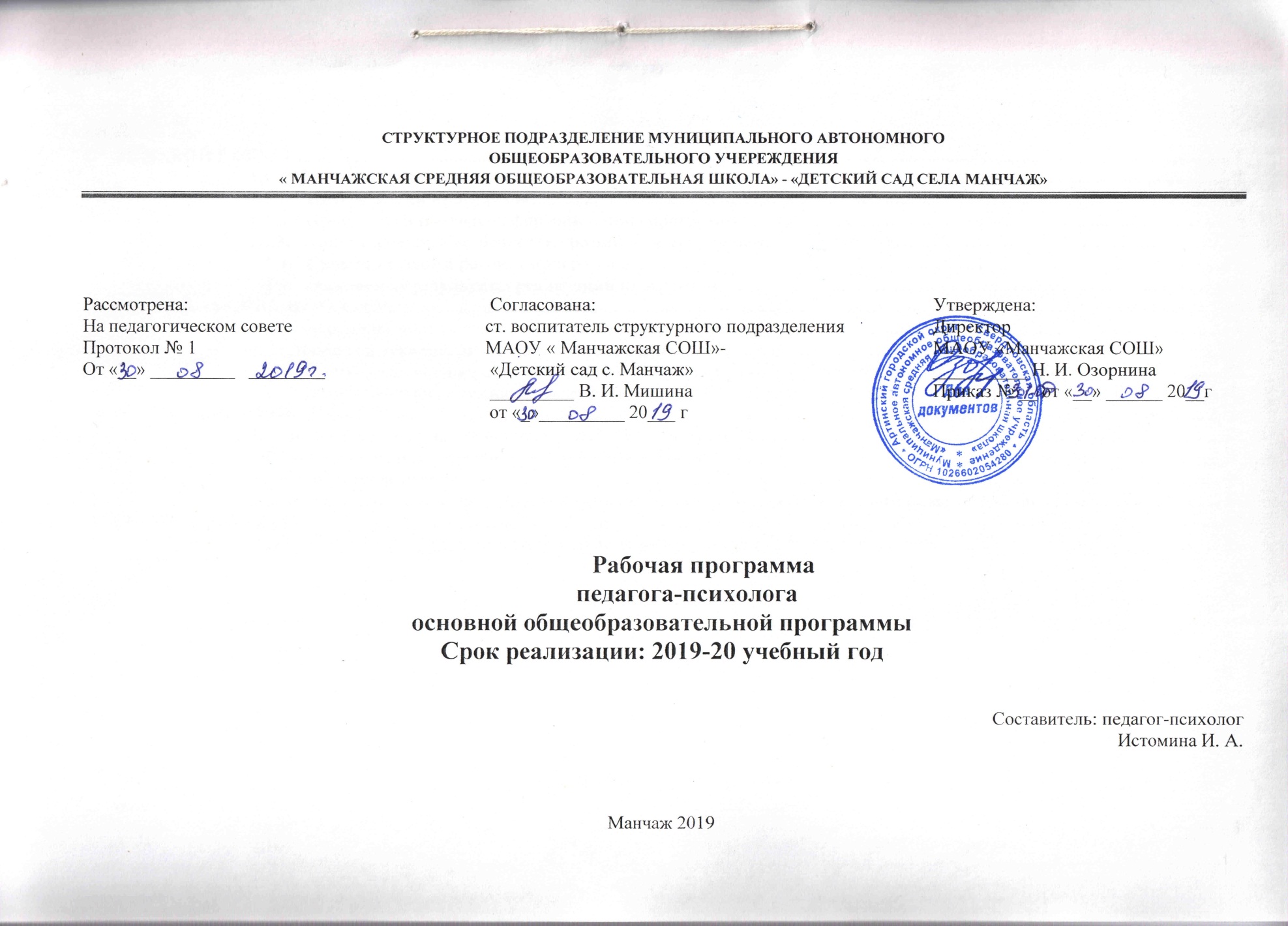 Нормативно-правовое обеспечение   Рабочая программа педагога-психолога составлена на основе следующих нормативных документов:Программа разработана в соответствии с нормативными правовыми документами:Федеральным  законом  «Об образовании в Российской Федерации» от 29.12.2012 № 273-ФЗ.Приказом Министерства образования и науки Российской Федерации от 17.10.2013 №1155 "Об утверждении федерального государственного образовательного стандарта дошкольного образования" (Зарегистрировано в Минюсте России 14.11.2013 N 30384).Приказ Министерства образования и науки Российской Федерации от 28.02.2014 г. № 08-249 «Комментарии к ФГОС дошкольного образования» Постановлением Главного государственного санитарного врача РФ от 15 мая 2013 г. № 26, «Об утверждении СанПиН 2.4.1.3049-13 «Санитарно-эпидемиологическими требованиями к устройству, содержанию и организации режима работы дошкольных организациях». Уставом Муниципального автономного общеобразовательного учреждения «Манчажская средняя общеобразовательная школа»  от 26.09.2016 за №182 - од (далее Устав).Основная общеобразовательная программа - образовательная программа дошкольного образования  структурного подразделения «Детский сад с. Манчаж»1.ЦЕЛЕВОЙ РАЗДЕЛ1.1. Пояснительная запискаВ государственном проекте «Национальная доктрина образования в Российской Федерации» обозначено: «Система образования призвана обеспечить воспитание патриотов  России, граждан правового демократического, социального государства, уважающих права и свободы личности, обладающих высокой нравственностью и проявляющих национальную и религиозную терпимость».В рамках политики Российского государства в области образования намечена программа «Воспитание молодого поколения в духе толерантности», направленная на «формирование толерантного сознания и профилактики национального экстремизма, в том числе и антисемитизма в гражданском обществе».Дошкольное детство — это время достижений и проблем не только одного маленького человечка, но и всего общества в целом. В этом возрасте происходит формирование у детей навыков уважительного и доброжелательного поведения во время взаимоотношений с представителями разных культур, умение воспринимать окружающее как результат сотрудничества людей разных национальностей, разного этнического происхождения. Они положительно влияют на человека, преображают его, возвышают, возвращают в более гармоничное состояние.1.2. Цели и задачи программыПериод дошкольного детства очень важен для развития личности ребёнка: на протяжении всего дошкольного периода интенсивно развиваются психические функции, формируются сложные виды деятельности, закладываются основы познавательных способностей. Поэтому, развитие толерантности следует считать одной из важнейших задач воспитательной работы с детьми в дошкольных учреждениях. В настоящий момент дошкольные образовательные учреждения посещают дети не только граждан РФ, но и мигрантов, приезжающих на работу в наше государство. Поэтому часто возникают проблемы языкового барьера, непонимания культуры разных народов и их поведения, а это отрицательно сказывается на возможностях взаимодействия родителей, воспитателей и детей в группах.Цель педагога-психолога: своевременное оказание психологической поддержки детям, направленной на обеспечение их психоэмоционального благополучия посредством использования перспективных коррекционно-развивающих средств.Задачи:1.Содействовать устранению или ослаблению недостатков в эмоционально-личностной и поведенческой сфере проблемных категорий дошкольников коррекционными средствами воздействия.2. Расширить знания педагогов о личностных особенностях дошкольников; выработать у воспитателей личностно-ориентированную модель общения с детьми и родителями; способствовать формированию  у педагогов личностной  устойчивости.3. Способствовать повышению ответственности родителей за психоэмоциональное благополучие детей; расширять психолого-педагогические знания и умения по оптимизации детско-родительских отношений.1.3. Принципы и подходы к реализации программы В программе учитываются личностно-ориентированный и деятельностный подходы психолого-педагогического сопровождения воспитанников ДОУ. Основные принципы к проектированию и реализации рабочей программы педагога-психолога: Рабочая программа представляет собой целостную систему, в которой все компоненты взаимосвязаны и взаимозависимы. Все ступени дошкольного образования, начиная с младшего дошкольного возраста  и до старшей и подготовительной к школе групп,   взаимосвязаны между собой.   В итоге к концу дошкольного детства обеспечивается такой уровень развития каждого ребенка, который позволит ему быть успешным при обучении в начальной школе.  Содержание программы соответствует основным положениям возрастной психологии и дошкольной педагогики.   В процессе реализации программы педагог-психолог создаёт условия для развития личности каждого ребёнка через осознание своих потребностей, возможностей и способностей; формирует познавательные интересы ребенка, поддерживает инициативы детей в различных видах детской деятельности. При этом решение поставленных задач осуществляется на необходимом и достаточном материале.  Реализация программы подразумевает сотрудничество детей и взрослых, а также, взрослых между собой (взаимодействие со специалистами и родителями) с учётом этнокультурной ситуации развития детей, а также, приобщение детей к социокультурным нормам, традициям семьи, общества и государства.1. 4. Характеристики особенностей контингента дошкольниковХарактеристика контингента детей: В ДОУ на второе сентября 2019 года по списочному составу 122 детей,  из них:13 человек 1-2 х летнего возраста; 20 человека 2-3 х летнего возраста; 24 человек 3-4 х летнего возраста;  20 человека 4-5 и летнего возраста; 20 человек 5-6 и летнего возраста; 25 человек 6-7 и летнего возраста.Возрастные особенности детей от 1 до 2-х летХарактерной особенностью детей в первые годы жизни является бурный темп их физического и психического развития. В год малыш уже ходит, начинает овладевать предметной деятельностью, к двум годам овладевает основными движениями.Быстро растет активный словарь ребенка. Организм маленького ребенка характеризуется функциональной незрелостью. Особенно подвержены заболеваниям те малыши, которые только что поступили в детский сад. Как правило, только к полутора годам дети приобретают привычку проситься на горшок.Совершенствуется самостоятельность детей в самообслуживании. Малыш овладевает умением самостоятельно есть любые виды пищи, умыться и мыть руки, приобретает навыки опрятности.В овладении речью ребенок проходит путь от гуканья, гуления, лепета, подражания слогам и словам к словопроизношению. К 2 годам дети постепенно переходят с языка жестов, мимики, выразительных звукосочетаний к выражению просьб, желаний, предложений с помощью слов и коротких фраз. Так речь становится основным средством общения со взрослым, хотя в этом возрасте ребенок охотно говорит только с близкими, хорошо знакомыми ему людьми.Вторая половина второго года жизни ребенка характеризуется переходом к активной, самостоятельной речи. На втором году жизни ребенок усваивает имена взрослых и детей, с которыми общается повседневно, а также некоторые родственные отношения (мама, папа, бабушка). Он понимает элементарные человеческие чувства, обозначаемые словами «радуется», «сердится», «испугался», «жалеет». В речи появляются оценочные суждения: «плохой, хороший, красивый».Процесс становления взаимоотношений ребенка со сверстниками также длителен и непрост. Начинается он с кратковременных действий рядом с другими детьми, совместных действий. И только потом эти совместные действия становятся длительнее.Психическое развитие ребенка происходит в процессе деятельности, содержание и характер которой на протяжении детства меняются, совершенствуются.Совершенствуется самостоятельность детей в предметно-игровой деятельности — от манипулирования предметами к отдельным действиям с предметами по назначению.Дети второго года жизни с большим удовольствием занимаются разборными игрушками: разбирают и собирают пирамидку (сначала из 3 одноцветных колец, затем с большим их количеством, наконец, с разноцветными кольцами), матрешки, бочонки и др. Они любят возить разного рода каталки, при этом предпочитают такие, которые можно толкать перед собой. Они катают и подбрасывают мячи, с интересом наблюдают за действиями заводного клоуна, передвижением заводных машин и др.Потребности в общении, в познании окружающего, самостоятельной деятельности с возрастом также расширяются. Если эти потребности не удовлетворяются, возникают отрицательные эмоциональные состояния. Малыш может плакать из-за того, что у него забрали интересующую его игрушку, резко прервали игру, оставили одного, без внимания взрослого.Следует иметь в виду, что маленькие дети эмоционально заражаемы. Важным условием поддержания положительного эмоционального состояния у детей является их занятость. Однообразная деятельность (а маленький ребенок не всегда способен самостоятельно переключиться на новое занятие, выбрать его сам), как и бездеятельность, утомляют ребенка и могут явиться причиной плача. Разумная занятость ребенка — одно из важных условий создания у него радостного, бодрого настроения.Причиной огорчений для малыша может стать несвоевременное удовлетворение его органических потребностей. Чем младше ребенок, тем больше влияют на его поведение потребности в пище, питье и др.Возрастные особенности детей  2-3 лет.Детей этой возрастной группы привлекает все необычное: большие яркие игрушки, новые костюмы и их детали, музыкальные инструменты, непривычные для детского слуха звуки различного происхождения (шум дождя, ветра). Мышление ребенка данного возраста носит наглядно-действенный характер. Это означает, что познание окружающего мира происходит в процессе реальных предметных манипуляций. Наделение неодушевленных предметов чертами живого существа способствует развитию воображения, проявлению эмпатии, заботы. Небольшие сказки, потешки развивают образные представления детей. В поле зрения ребенка второго года жизни должно находиться не более одного-двух предметов. Короткие, выразительные инсценировки сказок формируют эмоции малышей, а диалоговая форма общения персонажа сказки и ребенка способствует речевому развитию. Включению музыки, движений под музыку обогащает эмоциональный фон занятия.  Второй год жизни - самый ответственный год в развитии речи, так как с него начинается собственно речевой период, когда растет активный словарь, формируется грамматический строй, начинает складываться правильное произношение. С третьего года жизни слово становится регулятором поведения ребенка. Его словесно выраженному запрету, просьбе. Освоение правил и требований, оформленных словесно, имеет большое значение для развития воли ребенка, выдержки и настойчивости. В этом возрасте у детей развивается начало эстетического отношения к миру. Ребенок с удовольствием знакомится с элементарными средствами выразительности - звук, движения, жесты, мимика; проявляет интерес к произведениям искусства, к литературе.  Психологические особенности развития детей 3-4-х лет Развитие самосознания и выделение образа «Я» стимулирует развитие личности и индивидуальности. Малыш начинает четко осознавать, кто он и какой он. Внутренний мир ребенка начинает наполняться противоречиями: он стремится к самостоятельности и в то же время, не может справиться с задачей без помощи взрослого; он любит близких, они для него очень значимы, но он не может не злиться на них из-за ограничений свободы.  По отношению к окружающим у ребенка формируется собственная внутренняя позиция, которая характеризуется осознанием своего поведения и интересом к миру взрослых. Активность и неутомимость малышей в этом возрасте проявляются в постоянной готовности к деятельности. Ребенок уже умеет гордиться успехами своих действий, критически оценить результаты своего труда. Формируется способность к целеполаганию: он может более четко представить результат, сравнить с образцом, выделить отличия. В этом возрасте ребенок воспринимает предмет без попытки его обследования. Его восприятие приобретает способность более полно отражать окружающую действительность. На основе наглядно-действенного к 4-м годам начинает формироваться наглядно-образное мышление. Другими словами, происходит постепенный отрыв действий ребенка от конкретного предмета, перенос ситуации в «как будто». Как и в раннем возрасте, в 3-4 года преобладает воссоздающее воображение, т.е. ребенок способен лишь воссоздать образы, почерпнутые из сказок и рассказов взрослого. Большое значение в развитии воображения играют опыт и знания ребенка, его кругозор. Память дошкольника 3-4-х лет непроизвольная, характеризуется образностью. Преобладает узнавание, а не запоминание. Хорошо запоминается только то, что было непосредственно связано с его деятельностью, было интересно и эмоционально окрашено.  Тем не менее то, что запомнилось, сохраняется надолго.  Ребенок не способен длительное время удерживать свое внимание на каком-то одном предмете, он быстро переключается с одной деятельности на другую.  В эмоциональном плане сохраняются те же тенденции, что и на предыдущем этапе. Характерны резкие перепады настроения. Эмоциональное состояние продолжает зависеть от физического комфорта. На настроение начинают влиять взаимоотношения со сверстниками и взрослыми, поэтому характеристики, которые ребенок дает другим людям, очень субъективны. И все же эмоционально здоровому дошкольнику присущ оптимизм. В 3-4 года дети начинают усваивать правила взаимоотношений в группе сверстников, а затем косвенно контролироваться взрослыми. Возрастные особенности детей пятого года жизни.     Пятый год жизни является периодом интенсивного роста и развития организма ребёнка. Происходят заметные качественные изменения в развитии основных движений детей. Эмоционально окрашенная двигательная деятельность становится не только средством физического развития, но и способом психологической разгрузки детей, которых отличает довольно высокая возбудимость.    Возникает и совершенствуется умение планировать свои действия, создавать и воплощать определённый замысел, который, в отличие от простого намерения, включает представление не только о цели действия, но также и способах её достижения. Особое значение приобретает совместная сюжетно-ролевая игра. Существенное значение имеют также дидактические и подвижные игры. В этих играх у детей формируются познавательные процессы, развивается наблюдательность, умение подчиняться правилам, складываются навыки поведения, совершенствуются основные движения.    Наряду с игрой у детей пятого года жизни интенсивно развиваются продуктивные виды деятельности, особенно изобразительная и конструктивная. Намного разнообразнее становятся сюжеты их рисунков и построек, хотя замыслы остаются ещё недостаточно отчётливыми и устойчивыми. Восприятие становится более расчленённым. Дети овладевают умением обследовать предметы, последовательно выделять в них отдельные части и устанавливать соотношение между ними.     Важным психическим новообразованием детей среднего дошкольного возраста является умение оперировать в уме представлениями о предметах, обобщённых свойствах этих предметов, связях и отношениях между предметами и событиями. Понимание некоторых зависимостей между явлениями и предметами порождает у детей повышенный интерес к устройству вещей, причинам наблюдаемых явлений, зависимости между событиями, что влечёт за собой интенсивное увеличение вопросов к взрослому: как? зачем? почему? На многие вопросы дети пытаются ответить сами, прибегая, к своего рода опытам, направленным на выяснение неизвестного. Если взрослый невнимателен к удовлетворению познавательных запросов дошкольников, во многих случаях дети проявляют черты замкнутости, негативизма, упрямства, непослушания по отношению к старшим. Иными словами, нереализованная потребность общения с взрослым приводит к негативным проявлениям в поведении ребёнка.    На пятом году жизни дети активно овладевают связной речью, могут пересказывать небольшие литературные произведения, рассказывать об игрушке, картинке, о некоторых событиях из личной жизни. Возрастные особенности детей шестого и седьмого года жизни. В старшем дошкольном возрасте происходит интенсивное развитие интеллектуальной, нравственно-волевой и эмоциональной сфер личности.    Развитие личности и деятельности характеризуется появлением новых качеств и потребностей: расширяются знания о предметах и явлениях, которые ребёнок не наблюдал непосредственно. Детей интересуют связи, существующие между предметами и явлениями. Проникновение ребёнка в эти связи во многом определяет его развитие. Переход в старшую группу связан с изменением психологической позиции детей: они впервые начинают ощущать себя самыми старшими среди других детей в детском саду. Воспитатель помогает дошкольникам понять это новое положение. Он поддерживает в детях ощущение «взрослости» и на его основе вызывает у них стремление к решению новых, более сложных задач познания, общения, деятельности.    Опираясь на характерную для старших дошкольников потребность в самоутверждении и признании их возможностей со стороны взрослых, воспитатель обеспечивает условия для развития детской самостоятельности, инициативы, творчества. Он постоянно создаёт ситуации, побуждающие детей активно применять свои знания и умения, ставит перед ними всё более сложные задачи, развивает их волю, поддерживает желание преодолевать трудности, доводить начатое дело до конца, нацеливает на поиск новых, творческих решений. Важно предоставлять детям возможность самостоятельного решения поставленных задач, нацеливать их на поиск нескольких вариантов решения одной задачи, поддерживать детскую инициативу и творчество, показывать детям рост их достижений, вызывать у них чувство радости и гордости от успешных самостоятельных действий. Развитию самостоятельности способствует освоение детьми умений поставить цель (или принять её от воспитателя), обдумать путь к её достижению, осуществить свой замысел, оценить полученный результат с позиции цели. Задача развития данных умений ставится воспитателем широко, создаёт основу для активного овладения детьми всеми видами деятельности.     Высшей формой самостоятельности детей является творчество Задача воспитателя – пробудить интерес к творчеству. Этому способствует создание творческих ситуаций в игровой, театральной, художественно-изобразительной деятельности, в ручном труде, словесное творчество.    Всё это – обязательные элементы образа жизни старших дошкольников в детском саду. Именно в увлекательной творческой деятельности перед дошкольником возникает проблема самостоятельного определения замысла, способов и форм его воплощения. Воспитатель поддерживает творческие инициативы детей, создаёт в группе атмосферу коллективной творческой деятельности по интересам.     Серьёзное внимание уделяет воспитатель развитию познавательной активности и интересов старших дошкольников. Этому должна способствовать вся атмосфера жизни детей. Обязательным элементом образа жизни старших дошкольников является участие в разрешении проблемных ситуаций, в проведении элементарных опытов (с водой, снегом, воздухом, магнитами, увеличительными стёклами и пр.), в развивающих играх, головоломках, в изготовлении игрушек-самоделок, простейших механизмов и моделей. Воспитатель своим примером побуждает детей к самостоятельному поиску ответов на возникающие вопросы: он обращает внимание на новые, необычные черты объекта, строит догадки, обращается к детям за помощью, нацеливает на экспериментирование, рассуждение, предположение.    Старшие дошкольники начинают проявлять интерес к будущему школьному обучению. Перспектива школьного обучения создаёт особый настрой в группе старших дошкольников. Интерес к школе развивается естественным путём: в общении с воспитателем, через встречи с учителем, совместные дела со школьниками, посещение школы, сюжетно-ролевые игры на школьную тему. Главное – связать развивающийся интерес детей к новой социальной позиции («Хочу стать школьником») с ощущением роста своих достижений, с потребностью познания и освоении нового. Воспитатель стремится развить внимание и память детей, формирует элементарный самоконтроль, способность к саморегуляции своих действий. Этому способствуют разнообразные игры, требующие от детей сравнения объектов по нескольким признакам, поиска ошибок, запоминания, применения общего правила, выполнения действий с условиями. Такие игры ежедневно проводятся с ребёнком или с подгруппой старших дошкольников.     Организованное обучение осуществляется у старших дошкольников преимущественно в форме подгрупповых занятий и включает занятия познавательного цикла по математике, подготовке к освоению грамоты, по ознакомлению с окружающим миром, по развитию художественно продуктивной деятельности и музыкально-ритмических способностей.Условием полноценного развития старших дошкольников является содержательное общение со сверстниками и взрослыми. Воспитатель старается разнообразить практику общения с каждым ребёнком. Вступая в общение и сотрудничество, он проявляет доверие, любовь и уважение к дошкольнику. При этом он использует несколько моделей взаимодействия: по типу прямой передачи опыта, когда воспитатель учит ребёнка новым умениям, способам действия; по типу равного партнёрства, когда воспитатель – равноправный участник детской деятельности, и по типу «опекаемый взрослый», когда педагог специально обращается к детям за помощью в разрешении проблем, когда дети исправляют ошибки, «допущенные» взрослым, дают советы и т.п.Важным показателем самосознания детей 5–7 лет является оценочное отношение к себе и другим. Положительное представление о своём возможном будущем облике впервые позволяет ребёнку критически отнестись к некоторым своим недостаткам и с помощью взрослого попытаться преодолеть их. Поведение дошкольника, так или иначе, соотносится с его представлениями о самом себе и о том, каким он должен или хотел бы быть. Положительное восприятие ребёнком собственного Я непосредственным образом влияет на успешность деятельности, способность приобретать друзей, умение видеть их положительные качества в ситуациях взаимодействия. В процессе взаимодействия с внешним миром дошкольник, выступая активно действующим лицом, познаёт его, а вместе с тем познаёт и себя. Через самопознание ребёнок приходит к определённому знанию о самом себе и окружающем его мире. Опыт самопознания создаёт предпосылки для становления у дошкольников способности к преодолению негативных отношений со сверстниками, конфликтных ситуаций. Знание своих возможностей и особенностей помогает прийти к пониманию ценности окружающих людей.1.5. Планируемые результаты реализации рабочей программыСпецифика дошкольного детства (гибкость, пластичность развития ребенка, высокий разброс вариантов его развития, его непосредственность и непроизвольность) не позволяет требовать от ребенка дошкольного возраста достижения конкретных образовательных результатов и обусловливает необходимость определения результатов освоения образовательной программы в виде целевых ориентиров. Целевые ориентиры дошкольного образования, представленные в ФГОС ДО, следует рассматривать как социально-нормативные возрастные характеристики возможных достижений ребенка.Целевые ориентиры образования в младенческом и раннем возрасте:ребенок интересуется окружающими предметами и активно действует с ними; эмоционально вовлечен в действия с игрушками и другими предметами, стремится проявлять настойчивость в достижении результата своих действий;использует специфические, культурно фиксированные предметные действия, знает назначение бытовых предметов (ложки, расчески, карандаша и пр.) и умеет пользоваться ими. Владеет простейшими навыками самообслуживания; стремится проявлять самостоятельность в бытовом и игровом поведении;владеет активной речью, включенной в общение; может обращаться с вопросами и просьбами, понимает речь взрослых; знает названия окружающих предметов и игрушек;стремится к общению со взрослыми и активно подражает им в движениях и действиях; появляются игры, в которых ребенок воспроизводит действия взрослого;проявляет интерес к сверстникам; наблюдает за их действиями и подражает им;проявляет интерес к стихам, песням и сказкам, рассматриванию картинки, стремится двигаться под музыку; эмоционально откликается на различные произведения культуры и искусства. Целевые ориентиры на этапе завершения дошкольного образования:ребенок овладевает основными культурными способами деятельности, проявляет инициативу и самостоятельность в разных видах деятельности - игре, общении, познавательно-исследовательской деятельности, конструировании и др.; способен выбирать себе род занятий, участников по совместной деятельности;ребенок обладает установкой положительного отношения к миру, к разным видам труда, другим людям и самому себе, обладает чувством собственного достоинства; активно взаимодействует со сверстниками и взрослыми, участвует в совместных играх, старается разрешать конфликты;ребенок обладает развитым воображением, которое реализуется в разных видах деятельности, и прежде всего в игре; ребенок владеет разными формами и видами игры, различает условную и реальную ситуации, умеет подчиняться разным правилам и социальным нормам;ребенок достаточно хорошо владеет устной речью, может выражать свои мысли и желания, может использовать речь для выражения своих мыслей, чувств и желаний, построения речевого высказывания в ситуации общения, может выделять звуки в словах, у ребенка складываются предпосылки грамотности;у ребенка развита крупная и мелкая моторика; он подвижен, вынослив, владеет основными движениями, может контролировать свои движения и управлять ими;ребенок способен к волевым усилиям, может следовать социальным нормам поведения и правилам в разных видах деятельности, во взаимоотношениях со взрослыми и сверстниками, может соблюдать правила безопасного поведения и личной гигиены;ребенок проявляет любознательность, задает вопросы взрослым и сверстникам, интересуется причинно-следственными связями, пытается самостоятельно придумывать объяснения явлениям природы и поступкам людей; склонен наблюдать, экспериментировать. Обладает начальными знаниями о себе, о природном и социальном мире, в котором он живет; ребенок способен к принятию собственных решений, опираясь на свои знания и умения в различных видах деятельности.II.СОДЕРЖАТЕЛЬНЫЙ РАЗДЕЛ2.1.  Содержание деятельности педагога-психолога Деятельность педагога-психолога по психологическому сопровождению: подготовка диагностического материала; диагностика познавательной сферы детей с 4–х лет в сентябре и мае;выборочная диагностика детей по запросу педагогов и родителей осуществляется в течение года по необходимости; выявление детей «группы риска» и комплектование коррекционных подгрупп, в зависимости от возраста и специфики нарушений; основными формами организации работы педагога-психолога являются индивидуальные и подгрупповые занятия, продолжительность которых зависит от психофизических и возрастных особенностей воспитанников; распределение рабочего времени педагога-психолога осуществляется следующим образом: 50% - работа с детьми, 50% - консультативно-методическая работа и работа с документацией;   психологом ведется следующая документация: рабочая программа; расписание занятий и циклограмма использования рабочего времени; годовой план деятельности педагога-психолога;графики консультаций; журнал групповой и индивидуальной работы; журнал индивидуальных консультаций родителей; журнал индивидуальных консультаций педагогов;  Направления деятельности психолога по обеспечению психолого-педагогического сопровождения: В соответствие с нормативными актами, основными направлениями деятельности педагога-психолога являются:  1. Диагностика – психолого-педагогическое изучение ребенка на протяжении всего периода дошкольного детства, выявление его индивидуальных особенностей, определение причин нарушений в развитии.Цель: получение информации об уровне психического развития детей, выявление индивидуальных особенностей и проблем участников воспитательно -образовательного процесса.Проводится:В начале и конце учебного года диагностика воспитанников 4-6лет с целью определения уровня психического развития и эмоционально-волевой сферы развития детей для организации и координации работы в данных группах.Диагностика психологической готовности к обучению в школе детей подготовительной группы (6-7 лет).Дополнительно: По запросам родителей, воспитателей, администрации ДОО и личным наблюдениям психолог проводит углубленную диагностику развития ребенка, детского, педагогического, родительского коллективов с целью выявления и конкретизации проблем участников воспитательно-образовательного процесса.2. Развивающая и коррекционная работа – активное воздействие психолога на развитие личности и индивидуальности ребенка и обеспечение соответствия этого развития возрастным нормативам, оказание помощи педагогическому коллективу в индивидуализации воспитания и обучения детей, развитии их способностей и склонностей.Цель: создание условий для раскрытия потенциальных возможностей ребенка, коррекция отклонений психического развития.Коррекционная и развивающая работа планируется и проводится с учетом специфики детского коллектива (группы), отдельного ребенка. В коррекционной работе педагог-психолог опирается на эталоны психического развития, описанные в детской, возрастной и педагогической психологии. В развивающей работе предусмотрена ориентация на средневозрастные нормы развития для создания таких условий, в которых ребенок сможет подняться на оптимальный для него уровень развития. Последний, может быть, как выше, так и ниже среднестатистического.Объектом коррекционной и развивающей работы являются проблемы в познавательной, эмоциональной, мотивационной, волевой, поведенческой сферах, которые влияют, в конечном счете, на формирование у дошкольников интегративных качеств и на развитие ребенка в целом. Эта работа провидится с детьми, имеющими развитие в пределах возрастной нормы. В случае трудностей в коррекции в рамках ДОО ребенок направляется на консультацию к специалистам районной психолого-медико-педагогической комиссии на основании решения психолого-педагогического консилиума ДОО. Дальнейшая коррекционная и развивающая работа с данными детьми строится на основе полученного заключения и рекомендаций медико-психолого-педагогической службы.Проведение занятий с вновь прибывшими детьми – адаптационные игры, наблюдение.Проведение коррекционно-развивающих занятий с детьми старших и подготовительной групп, с целью формирования предпосылок учебной деятельности, коррекции и развития познавательной и эмоциональной, волевой сфер (с учетом результатов промежуточной диагностики на начало учебного года) с согласия родителей (законных представителей).Выстраивание индивидуальной траектории (индивидуальный образовательный маршрут) развития ребенка в процессе обучения.3. Консультирование педагогов, специалистов, родителей воспитанников по вопросам развития, обучения и воспитания. Цель: оптимизация взаимодействия участников воспитательно-образовательного процесса и оказание им психологической помощи,  при выстраивании и реализации  индивидуальной программы воспитания и развития.Психологическое консультирование состоит в оказании психологической помощи при решении проблем, с которыми обращаются родители, воспитатели ДОО. Тематика проводимых консультаций обусловлена рамками профессиональной компетентности педагога-психолога ДОО. При необходимости, педагог-психолог ориентирует консультируемого на получение психологической помощи в службах города по теме запроса.Консультирование по вопросам, связанным с оптимизацией образовательного процесса в ДОО и семье в интересах ребенка.Консультирование по вопросам воспитания детей с особыми образовательными потребностями.Дополнительно:Психолог может инициировать групповые и индивидуальные консультации педагогов и родителей.  Психолог может инициировать иные формы работы с персоналом учреждения с целью личностного и профессионального роста.4. Профилактика – формирование у педагогов, воспитанников и их родителей потребности в психологических знаниях, желания использовать их в работе с ребенком или в интересах собственного развития, создание условий для полноценного психического развития ребенка на каждом возрастном этапе, своевременное предупреждение возможных нарушений в становлении личности. Цель: предупреждение дезадаптации (нарушений процесса приспособления к среде) возможных проблем в развитии и взаимодействии участников воспитательно-образовательного процесса, просветительская деятельность, создание благоприятного психологического климата в учреждении, осуществление мероприятий по предупреждению и снятию психологической перегрузки .В связи с возрастанием количества детей с пограничными и ярко выраженными проблемами в психическом развитии, перед психологом стоит задача - содействовать первичной профилактике и интеграции этих детей в социум.Для этого предусмотрено:работа по адаптации субъектов образовательного процесса (детей, педагогов, родителей) к условиям новой социальной среды:анализ медицинских карт (карта «История развития ребенка») вновь поступающих детей для получения информации о развитии и здоровье ребенка, выявление детей группы риска, требующих повышенного внимания психолога;групповые и индивидуальные консультации для родителей вновь поступающих детей;информирование педагогов о выявленных особенностях ребенка и семьи, с целью оптимизации взаимодействия участников воспитательно-образовательного процесса. Выявление случаев психологического неблагополучия педагогов и разработка совместно с администрацией путей устранения причин данного состояния в рабочей ситуации.Дополнительно:1. Отслеживание динамики социально-личностного развития детей.2. Содействие благоприятному социально-психологическому климату в ДОО.3. Профилактика профессионального выгорания у педагогического коллектива.4. Участие в экспертной оценке, проектируемой предметно-пространственной развивающей среды.5. Психологическое просвещение – это приобщение окружающих ребенка взрослых к психологическим знаниям.Цель: создание условий для повышения психологической компетентности педагогов, администрации ДОО и родителей, формирование запроса на психологические услуги и обеспечение информацией по психологическим проблемам, а именно:- повышение уровня психологических знаний;- включение имеющихся знаний в структуру деятельности.Психологическое просвещение педагогов и родителей опирается на результаты изучения конкретных особенностей ДОО, с учетом традиций и местных условий, квалификации и особенностей педагогического коллектива, своеобразие детей и родителей.6. Экспертиза – работа педагога-психолога в психолого-медико-педагогическом консилиуме  МАДОУ.  Так же, в содержание деятельности педагога-психолога входит организационно-методическая работа, подразумевающая ведение документации: плана работы, журналов учёта рабочего времени; составление коррекционных и развивающих программ, справок и заключений; подготовку к консультациям, занятиям; участие в педагогических советах, методических объединениях, семинарах; написание статей.  В компетенцию педагога-психолога входит взаимодействие со всеми участниками образовательного процесса: детьми, педагогами, специалистами, администрацией ДОУ, родителями (законными представителями) детей.2.2. Взаимодействие с семьями воспитанниковОдной из задач ФГОС ДО является: «обеспечение психолого-педагогической поддержки семьи и повышения компетентности родителей (законных представителей) в вопросах развития и образования, охраны и укрепления здоровья детей».  Важным направлением работы педагога-психолога в дошкольном образовательном учреждении является взаимодействие с родителями воспитанников.  Психологическое благополучие ребенка, его отношение к себе и людям во многом определяются отношением к ребенку родителей. Задача психолога заключается в грамотной поддержке компетентности родителей в вопросах воспитания, которая помогла бы им обрести уверенность и решительность, увидеть свои возможности и осознать ответственность за своих детей. Цель данного взаимодействия  - обеспечить психологическую поддержку в формировании компетентности родителей в вопросах воспитания и детско-родительских отношений. Задачи программы: Повысить родительскую компетентность в понимании внутренних переживаний и потребностей ребёнка. Улучшить рефлексию взаимоотношений родителей и ребёнка. Сформировать у родителей умение смотреть на мир глазами ребёнка. Выработать новые навыки взаимодействия с ребёнком. Обучить родителей методам и приёмам, развивающим   познавательную и эмоциональную сферу у детей. Активизировать коммуникацию в семье. Средства реализации Программы.  В современных условиях необходим поиск форм и методов, повышающих мотивацию родителей к взаимодействию с дошкольным учреждением.  1. Информационные методы: выступления на родительских собраниях; 2.  Консультационная работа:по запросам родителей;статьи на сайте детского сада на страничке психолога. 3. Активные формы: Достижение данной цели предполагается осуществлять с использованием активных форм взаимодействия, а именно проведения Клуба любящих родителей на тему: «Искусство быть родителем», «Готовность к школе», «Игра – это серьезно», «Грань дозволенного».Ожидаемые результаты реализации взаимодействия: формирование активной педагогической позиции родителей; вооружение родителей психолого-педагогическими знаниями и умениями; формирование общего воспитательного «поля» вокруг ребёнка, обеспечивающего согласованность воздействий взрослых. III. ОРГАНИЗАЦИОННЫЙ РАЗДЕЛРабочая программа включает в себя организацию психологического сопровождения деятельности ДОО по основным направлениям – социально-коммуникативное развитие, познавательное развитие, речевое развитие, художественно-эстетическое развитие, физическое развитие, обеспечивает единство воспитательных, развивающих и обучающих целей и задач процесса образования. Приоритетным является обеспечение единого процесса социализации - индивидуализации личности через осознание ребенком своих потребностей, возможностей и способностей.Предложенная рабочая программа поможет в создании условий для продуктивного формирования ведущих психических процессов у ребенка, в содействии преодолению неблагоприятных вариантов детского развития в разнообразных видах деятельности.3.1. Условия реализации программы Психолого – педагогические условия сопровождения: - дифференцированные условия (оптимальный режим нагрузок на детей); - психолого-педагогические условия (коррекционно - развивающая направленность воспитательно - образовательного процесса; учёт индивидуальных особенностей ребёнка; соблюдение комфортного психоэмоционального режима); - специализированные условия (выдвижение комплекса специальных задач обучения, ориентированных на особые образовательные потребности детей с ограниченными возможностями здоровья; комплексное воздействие на детей, осуществляемое на индивидуальных и групповых коррекционно-развивающих занятиях); - здоровье сберегающие условия (оздоровительный и охранительный режим, укрепление физического и психического здоровья). Формы работы педагога-психолога: индивидуальная; подгрупповая; групповая. Индивидуально-подгрупповые занятия с детьми проводятся педагогом-психологом в соответствии с циклограммой деятельности, в часы, свободные от мероприятий по основной программе ДОУ. Организация образовательной деятельности педагога психолога (см. приложение 4): непосредственную работу с участниками образовательного процесса,подготовка к индивидуальной и групповой работе с воспитанниками, обработка, анализ и обобщение полученных результатов, подготовка к экспертно-консультативной работе с педагогами и родителями, организационно методическая и аналитическая деятельность. Образовательная нагрузка в совместной образовательной деятельности педагога- психолога с детьми соответствует нормам СанПиН 2.4.1.3049-13: Игровые занятия разработаны с учётом возрастных особенностей и основных видов детской деятельности, способствующих развитию детей дошкольного возраста, которыми являются общение и игра, поэтому взаимодействие ребёнка и взрослого построено в форме игры. Для поддержания интереса детей в образовательный процесс включается музыкальное сопровождение упражнений и игр, чередование видов деятельности: упражнения и беседы сменяются подвижными играми и динамическими паузами.3.2. Мониторинг развития познавательной сферыИспользуемые методикиПоказатели развития оцениваются по 10 бальной шкале и фиксируются в регистрационном листе развития познавательных процессов. (см. приложение 5)Вторая младшая группа (конец года):Слуховая памятьЗрительная памятьБеседа «Вербальное мышление»Восприятие цветаВосприятие формыСобери матрёшку и пирамидкуЦветовой тест отношенийСредняя группа:РечьЗрительная памятьСлуховая памятьВосприятиеОбразно-логическое мышлениеНаглядно-действенное мышлениеВниманиеЦветовой тест отношений.Старшая группа:Слуховая памятьЗрительная памятьВосприятиеРечьВниманиеПроизвольностьОбразно-логическое мышлениеНаглядно-действенное мышление.Подготовительная группа (начало года)Зрительно-моторная координацияРечевая памятьЗрительная памятьОбразно – логическое мышлениеВниманиеВосприятиеРечевое развитиеГотовность к школьному обучению.IV. ИНФОРМАЦИОННО – МЕТОДИЧЕСКОЕ ОБЕСПЕЧЕНИЕВеракса А.Н.,  Гуторова М..Ф. Практический психолог в детском саду, Мозаика-Синтез, 2016 г. – 144 с.Веракса А.Н. Индивидуальная психологическая диагностика ребенка 5-7 летКоломийченкоЛ.В., Чугаева Г.И., Югова Л.И. Концепция и программа социально-коммуникативного развития и социального воспитания дошкольников «Дорогою добра», М.: ТЦ Сфера,  2015г.КоломийченкоЛ.В., Чугаева Г.И., Югова Л.И. «Дорогою добра.  Занятия для детей 3-5 лет по социально-коммуникативному развитию и социальному воспитанию/ под ред. Л.В.Коломийченко. М.: ТЦ Сфера,  2015г.КоломийченкоЛ.В., Чугаева Г.И., Югова Л.И. «Дорогою добра.  Занятия для детей 5-6 лет по социально-коммуникативному развитию и социальному воспитанию/ под ред. Л.В.Коломийченко. М.: ТЦ Сфера,  2015г. КоломийченкоЛ.В., Чугаева Г.И., Югова Л.И. «Дорогою добра.  Занятия для детей 6-7 лет по социально-коммуникативному развитию и социальному воспитанию/ под ред. Л.В.Коломийченко. М.: ТЦ Сфера,  2015г. КоломийченкоЛ.В., Воронова О.А. Семейные ценности в воспитании детей 3-7 лет. Крюкова С.В., СлободяникН.П., «Удивляюсь, злюсь, боюсь, хвастаюсь и радуюсь» программа эмоционального развития детей дошкольного возраста 4-6 лет.Крюкова С.В., «Я сам» программа эмоционального развития детей 3 лет. Крюкова С.В., Слободянник Н.П., «Давайте жить дружно» адаптационная программа к ДОУ для детей 4-6 лет. Лыкова И.А., Касаткина Е.И., Пеганова С.Н. Играют девочки: гендерный подход в образовании: Учебно-методическое пособие. – М.: Издательский дом «Цветной мир», 2014. Лыкова И.А., Касаткина Е.И., Пеганова С.Н. Играют мальчики: гендерный подход в образовании: Учебно-методическое пособие. – М.: Издательский дом «Цветной мир», 2014. Справочник педагога-психолога. Детский сад. Журнал.Название методикиНаправленность методикиАвтор методикиЗапомни словаОбъём слуховой памятиЛурия А.Г.10 словОбъём слуховой памятиЛурия А.Г.Запомни рисункиОсобенности зрительной памятиСемаго М.М.10 картинокОсобенности зрительной памятиСемаго М.М.Что лишнее, ОЛМЗабрамнаяС.Д.Боровик О.В.Исключение предметовОЛМСемаго М.М.Проставь значкиПереключение и распределение вниманияНедостающие деталиВосприятие Беседа «Вербальное мышление»Речевое развитиеДействия по правилуПроизвольность Разрезные картинки НДМКакие предметы спрятаны в рисункахВосприятиеНайди и вычеркниПродуктивность и устойчивость вниманияЦТОНастроение, энергия, тревожностьЛюшер М.Тест школьной зрелости Готовность к школьному обучениюКерн-Йирасек